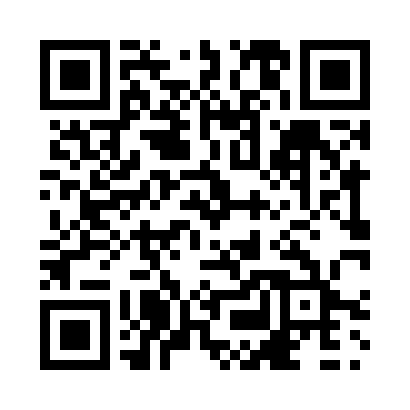 Prayer times for Schreiber, Ontario, CanadaMon 1 Jul 2024 - Wed 31 Jul 2024High Latitude Method: Angle Based RulePrayer Calculation Method: Islamic Society of North AmericaAsar Calculation Method: HanafiPrayer times provided by https://www.salahtimes.comDateDayFajrSunriseDhuhrAsrMaghribIsha1Mon3:525:501:537:239:5611:542Tue3:525:511:537:239:5511:543Wed3:535:521:537:239:5511:544Thu3:535:521:547:239:5511:545Fri3:535:531:547:239:5411:546Sat3:545:541:547:229:5411:547Sun3:545:551:547:229:5311:548Mon3:555:561:547:229:5211:539Tue3:555:571:547:229:5211:5310Wed3:565:581:557:219:5111:5311Thu3:575:591:557:219:5011:5212Fri3:576:001:557:219:5011:5213Sat3:586:011:557:209:4911:5214Sun3:586:021:557:209:4811:5115Mon3:596:031:557:209:4711:5116Tue3:596:041:557:199:4611:5117Wed4:006:051:557:199:4511:5018Thu4:016:061:557:189:4411:5019Fri4:026:071:557:179:4311:4820Sat4:046:081:567:179:4211:4621Sun4:066:091:567:169:4111:4422Mon4:086:111:567:169:4011:4223Tue4:106:121:567:159:3911:4024Wed4:136:131:567:149:3711:3725Thu4:156:141:567:149:3611:3526Fri4:176:161:567:139:3511:3327Sat4:196:171:567:129:3411:3128Sun4:216:181:567:119:3211:2929Mon4:246:201:567:109:3111:2630Tue4:266:211:557:109:2911:2431Wed4:286:221:557:099:2811:22